Fractions, Decimals, and Percents on a Probability LineFractions, Decimals, and Percents on a Probability LineFractions, Decimals, and Percents on a Probability LineFractions, Decimals, and Percents on a Probability LineRepresents the theoretical probability of events happening using words on a probability line.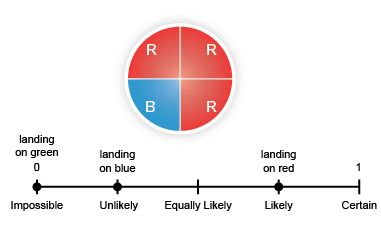 “I know that since no sector on the spinner is green, the likelihood of landing on green is impossible.”Represents the theoretical probability of events happening using fractions and percents on a probability line.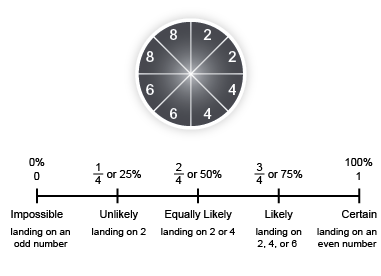 “Since 2 of the 8 sectors have “2”, the likelihood of landing on 2 is  or 25%. I placed it one-fourth of the way along the line.”Represents the theoretical probability of events happening using fractions, decimals, and percents, and uses benchmarks to place them on a probability line.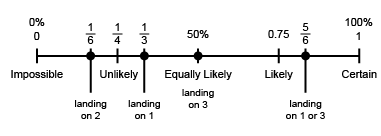 “The likelihood of landing on 2 is , which is between 0 and , 
but closer to .”Flexibly represents probabilities on a probability line and analyzes data to make predictions and informed decisions about experimental results.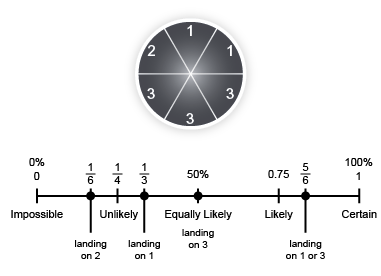 “I predict that if the spinner was spun 600 times, it would land on 2 about 100 times.”Observations/DocumentationObservations/DocumentationObservations/DocumentationObservations/Documentation